Applying for a New Merchant Account – The Application Steps:Gather Important Application InformationTax Identification / EIN # [Enter your SSI# for Sole Prop]Social Security # [Required for the Patriot Act] Driver’s License # [Required for the Patriot Act]Bank Routing and Account # [your funds deposited]Please Note all fields above are required on application Completely Fill Out Merchant Application Complete all fieldsLegal business name and DBA are different Indicate LLC, Corp, JV or Sole Prop.Signature required in 2 locations Printed Name required in 2 locations Date required in 3 locationsPlease Note all fields above are required on applicationElectronic Signature’s and Printed Name Location and ProcessThe First Signature and Date are at the bottom of page 1The First Printed Name and Date are the Top of page 2The Second Signature, Printed Name and Date are both at the bottom of Page 2After Signing and Dating all locations, you must “Click” on Blue bubble at the bottom of the page that says,  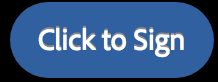 If you don’t see the Blue bubble you have missed a signature or another required field from above   General Information While filling out the application be sure to include everything in steps 1,2 and 3 above or your application will be not be processedPlease use the email address on the application that you want all notifications sentFor all Rushed applications, please email your Driver’s License and a Voided Check to info@radiantms.com. Include your DBA name in the subject lineAfter you click the Click to Sign bubble, you will automatically receive a copy of the signed and completed application. You do not have to down load a copy or sign up for an ADOB-SIGN subscriptionCongratulations you are finished, and someone will contact you within 30 minutes…Thank you,Radiant Merchant Services 